Social Studies Week 1 Objectives- Map Skills Unit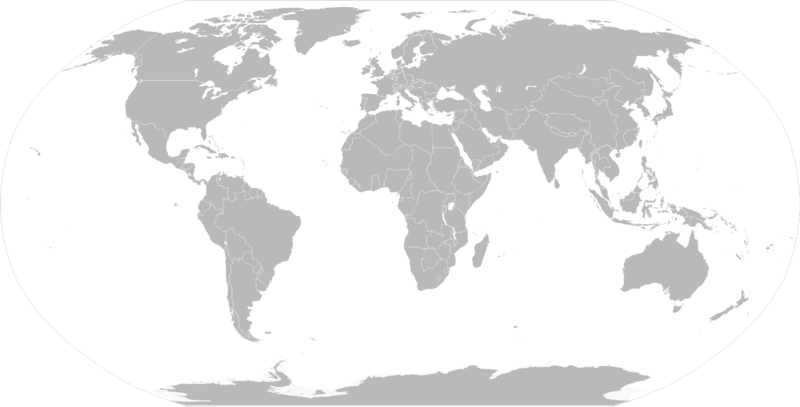 Social Studies Week 2 Objectives- Map Skills UnitI’ve got itI’m working on itI need more helpI can name the 4 cardinal directions and use them to navigate.I can name the 7 world continents and 4 oceans.I can identify the equator, prime meridian, Tropic of Cancer Tropic of Capricorn, and the hemispheres.I can explain the difference between a primary and secondary source.  I know how to track my learning progress in class. I’ve got itI’m working on itI need more helpI can describe the 7 continents.I can describe the features of civilizations.I can work productively with a partner by staying focused on the assigned task.  I can use poise when speaking in a group.